    КАРАР                                                                 РАСПОРЯЖЕНИЕ15 июль 2019 й.                          №  26                          15 июля 2019 г.О выделении специальных мест для размещения печатных агитационных материалов на территории сельского поселения Мутабашевский сельсовет муниципального района Аскинский район Республики Башкортостан по выборам Главы Республики Башкортостан, депутатов Советов сельских поселений муниципального района Аскинский район Республики Башкортостан 4-го и 28-го созывов.08 сентября 2019 годаВ соответствии  с п.7 ст. 54 Федерального закона от 12.06.2002 №67-ФЗ «Об основных гарантиях избирательных прав и права на участие в референдуме граждан Российской Федерации» и п.8 ст. 67 Кодекса Республики Башкортостан о выборах от 06.12.2006 №380-з:1. Выделить специальные места для размещения предвыборных печатных агитационных материалов по выборам Главы Республики Башкортостан и депутатов Советов сельских поселений муниципального района Аскинский район Республики Башкортостан 4-го и 28-го созывов на территории        Избирательного участка № 934:        1)   на фасаде  здания ФАП с. Старый – Мутабаш, ул. Центральная, д.25       2)   на фасаде  здания ФАП д. Новый Мутабаш, ул. Школьная, д.1Избирательного участка № 935:       1)  на фасаде  здания  ФАП  д. Мута-Елга, ул. Центральная, д. 45.2. Контроль  исполнения настоящего распоряжения  возложить на управляющего делами сельского поселения Мутабашевский  сельсовет  Имамутдинову И.М.Глава Сельского поселения Мутабашевский сельсовет муниципального района Аскинский район Республики Башкортостан А.Г. ФайзуллинБАШҠОРТОСТАН РЕСПУБЛИКАҺЫАСҠЫН РАЙОНЫ   МУНИЦИПАЛЬ РАЙОНЫНЫҢ МОТАБАШАУЫЛ СОВЕТЫ АУЫЛ БИЛӘМӘҺЕ ХЭКИМИЭТЕ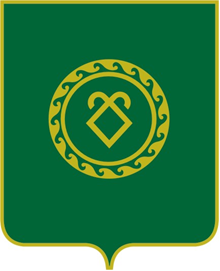 АДМИНИСТРАЦИЯСЕЛЬСКОГО ПОСЕЛЕНИЯМУТАБАШЕВСКИЙ  СЕЛЬСОВЕТМУНИЦИПАЛЬНОГО РАЙОНААСКИНСКИЙ РАЙОНРЕСПУБЛИКИ БАШКОРТОСТАН